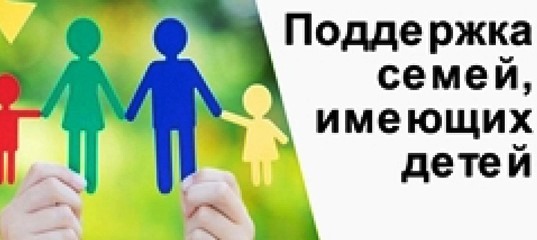 Уважаемые родители!
В рамках национального проекта «Образование» вы можете дистанционно получить бесплатную консультативную помощь по вопросам развития, воспитания, образования ребенка, внутрисемейных отношений, а также психологическую поддержку.Чтобы получить консультацию, Вы можете:позвонить на телефон единой «горячей линии» (8 800 444 22 32) записаться онлайн через форму обратной связи на портале           Растимдетей.рф (https://xn--80aidamjr3akke.xn--p1ai/consultation) прийти очно в консультационную службу конкретной организации              Полная информация об организациях:                  https://xn--80aidamjr3akke.xn--p1ai/where-to-turn